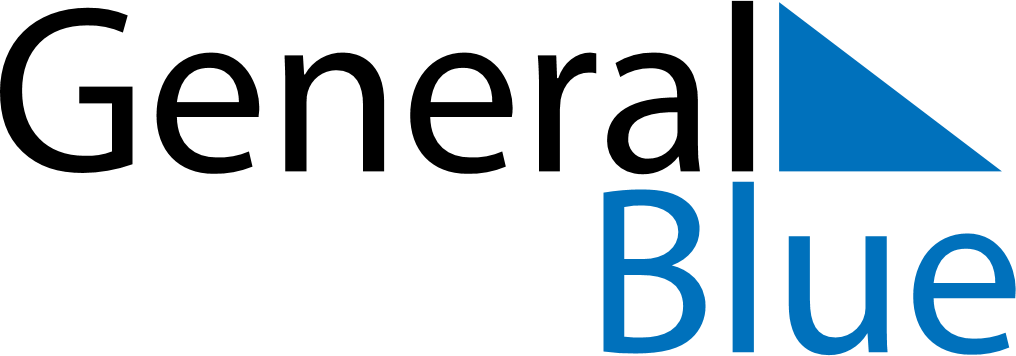 April 2026April 2026April 2026Antigua and BarbudaAntigua and BarbudaMONTUEWEDTHUFRISATSUN12345Good FridayEaster Sunday6789101112Easter Monday131415161718192021222324252627282930